PENNSYLVANIA PUBLIC UTILITY COMMISSIONHarrisburg, PA  17105-3265Barbara Medaglia					:							:	v.						:		F-2012-2300999							:Metropolitan Edison Company			:FINAL ORDER		In accordance wit te provisions of Section 332() of te Public Utility Code, 66  C.S. §332(h), the Initial Decision on Remand of Special Agent Tiffany A. Hunt dated July 12, 2013, has become final without further Commission action; THEREFORE,IT IS ORDERED:That the Formal Complaint filed by Barbara Medaglia against Metropolitan Edison Company at Docket No. F-2012-2300999 is dismissed.That Barbara Medaglia shall make monthly payments consisting of her current charges or budget bill plus one twenty-fourth (1/24th) of the balance accrued on her account, beginning with the first billing due date following the entry of a final Commission Order in this case.That as long as Barbara Medaglia keeps the payment schedule stated in this Order, Metropolitan Edison Company shall not suspend or terminate her utility service except for valid safety or emergency reasons or assess late payments or finance charges against her account.That, if Barbara Medaglia does not keep the payment schedule stated in this Order, Metropolitan Edison Company is authorized to suspend or terminate her utility service in accordance with the Commission’s statute and regulations.That the Secretary mark this docket closed.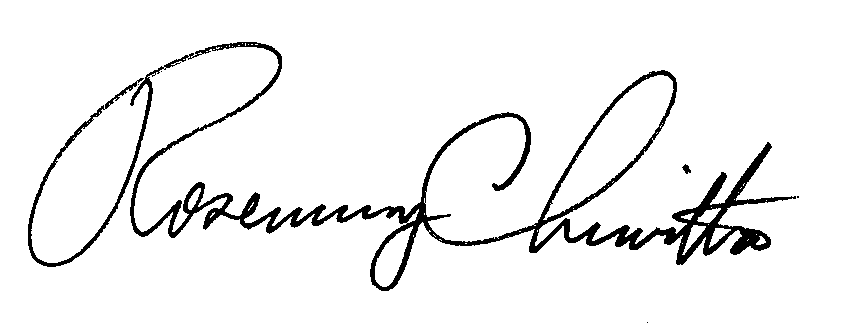 							BY THE COMMISSION,							Rosemary Chiavetta							Secretary(SEAL)ORDER ENTERED: August 22, 2013